TIRGUS IZPĒTEpublisko iepirkumu likumā nereglamentētajam iepirkumam„Mācību līdzekļu piegāde Daugavpils pilsētas 32.pirmsskolas izglītības iestādes vajadzībām”Iepirkuma identifikācijas Nr. D32.PII2019/1NTEHNISKĀ SPECIFIKĀCIJAA DAĻAB DAĻAN.p.k.NosaukumsAprakstsPlānotais eksemplāru skaitsCena par vienību EUR bez PVNI ATTĪSTOŠĀS SPĒLESI ATTĪSTOŠĀS SPĒLESI ATTĪSTOŠĀS SPĒLESI ATTĪSTOŠĀS SPĒLESI ATTĪSTOŠĀS SPĒLES1.Izziņas eksperimenti “Mans ķermenis”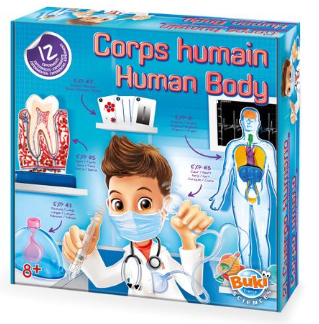 42.Plastmasas dārzeņu grozs 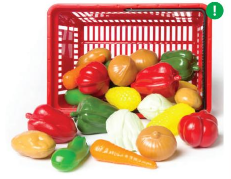 13.Plastmasas augļu grozs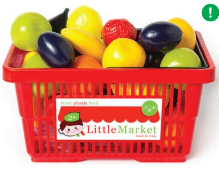 14.Izziņas eksperimenti “Lielā ķīmijas laboratorija”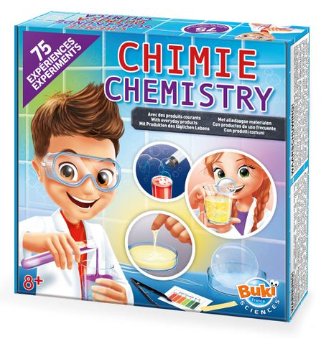 45.Izziņas eksperimenti “Augu un kukaiņu pētnieks”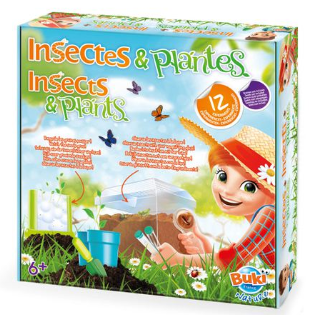 46.Jaunais zinātnieks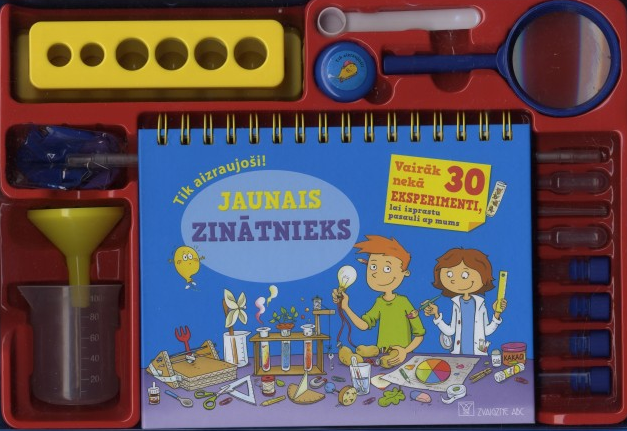 37.Rotaļu trauki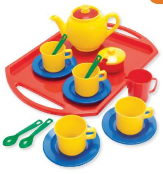 38.Kartīšu komplekts + tangrams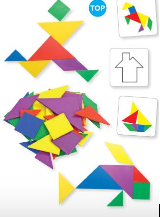 49.Formiņu komplekts veidošanai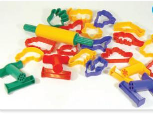 810.Eksperimenti - GRAVITĀCIJAS LIKUMA izpētei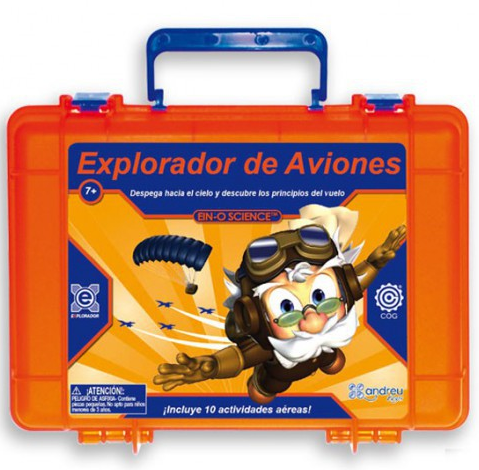 411.Ūdens aktivitāšu komplektsDažādu tilpumu trauciņu, smeļamo piederumu, pipešu, pudelīšu un caurspīdīgu šļūtenīšu komplekts eksperimentiem ar šķīdumiem.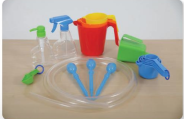 912.Laboratorijas komplekts mazajiemKomplektā ietilpst mērtrauks, palielināmais stikls, piltuve, pipete, kolba, pincete, aizsargbrilles, mēģenes ar vāciņiem un 10 darba kartes ar instrukcijām.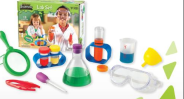 413.Pipetes (lielās)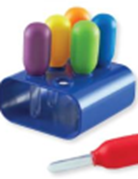 Statīvs ar 6 lielām pipetēm.414.Pincetes plastmasas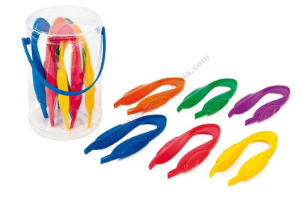 Plastmasas pincetes, 12 gab.komplektā ar izmēru 15 cm215.Mēģeņu komplektiLielas, izturīgas plastmasas mēģenes ar krāsainiem, skrūvējamiem vāciņiem ērtā statīvā. Mēģenes graduētas 25, 50, 75 un 100 ,ml. Augstums 15 cm.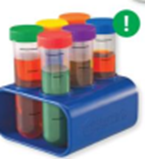 916.Krāsainie metāla diski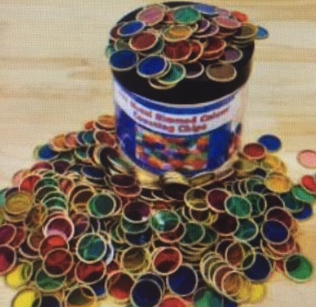 Caurspīdīgi, krāsaini diski ar metāla malām. Diska diametrs 2 cm, kastīte 500 gab.217.Magnētisko nūjiņu komplekts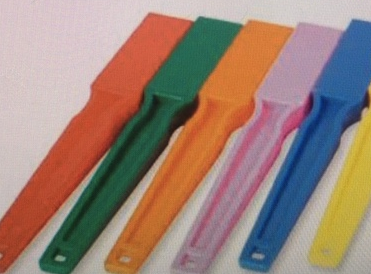 Komplektā 6 magnētiskās nūjiņas asr garumu 19 cm 218.Petri    plates/ trauciņi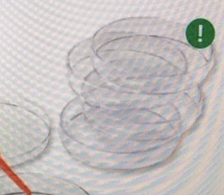 Petri trauciņš ar vākiem. Trauciņa diametrs 9 cm, augstums 1.5cm419.Lente karināšanai (magnētiskā) 10m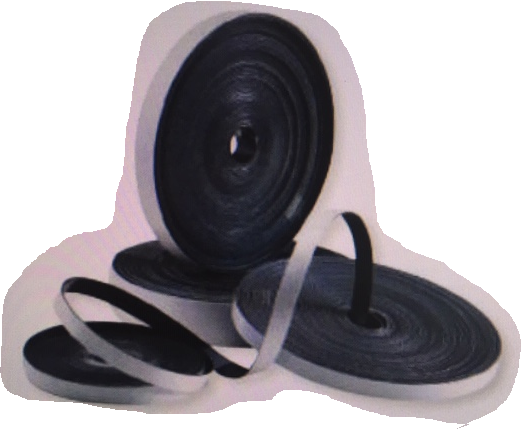 Magnētiska, lipīgas lentes rullis 12x0.8mm420.Magnētiskās uzlīmes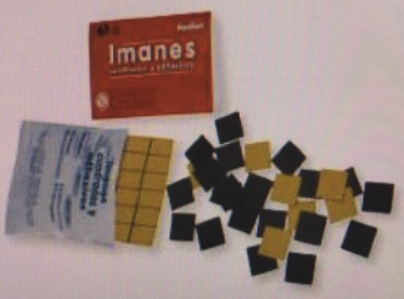 Iepakojumā 60 magnētiņi ar izmēru 2x2 cm4 21.Skaitīkļi „Mani draugi”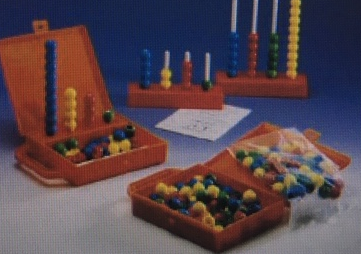 Mapē ir 1 karkass, 16 plastmasas mietiņi (4 dažādi garumi), 36 apaļas daudzkrāsainas bumbiņas.422.Lielais mācību pulkstenis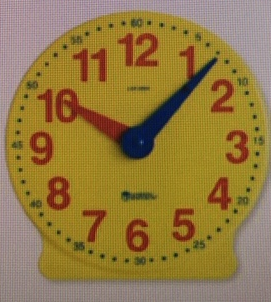 Atstutējamspulkstenis ar skaidri redzamiem stundu un minūšu cipariem, pagriežamiem atbilstošu krāsu pulksteņa rādītājiem. Augstums 34 cm.123.Magnētiskais līdzeklis „Pulkstenis”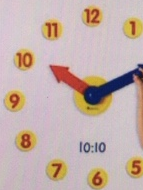 Komplektā ir 13 elementi: izturīgi, griežami pulksteņa rādītāji (6x27 cm) un 12 diski (       10cm)  ar cipariem – stundām .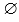 124.Magnētiskais līdzeklis „Auga dzīves cikls”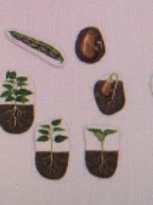 Uz attēliem attēlotas pupas (6 fig.) un ābeles dzīves cikls. Lielākās figūras izmēri 22x17cm125.Magnētiskais līdzeklis „Saules sistēma”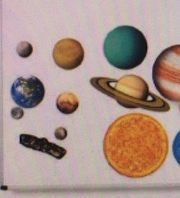 Komplektā ietilpst 8 planētas, asteroīdu josla un aktivitāšu rokasgrāmata.126.Divpusējā magnētiskā figūra „Cilvēks”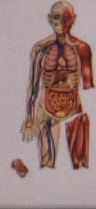 Divpusēja magnētiskā figūra – uz vienas puses ir cilvēka skeleta attēls, no otras – muskuļu, iekšējo orgānu un asinsrites sistēmasattēli. Komplekts sastāv no 17 abpusējām magnētiskajām daļām.127.Izziņas eksperimenti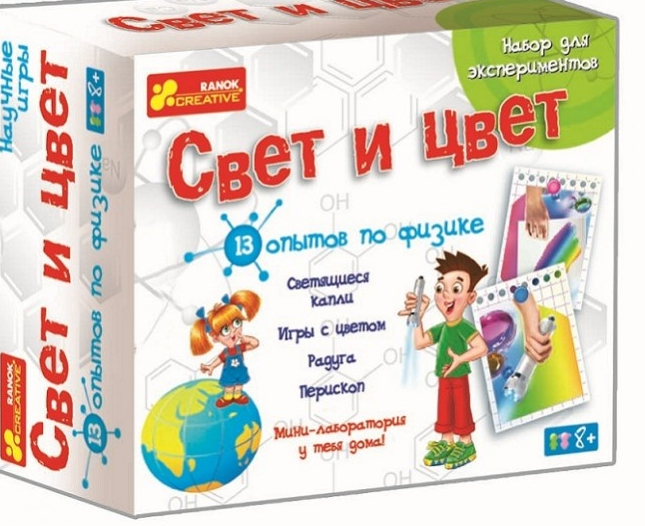 328.Izziņas eksperimenti” Magnēti” 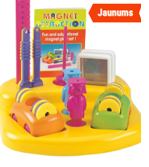 429.Ķerra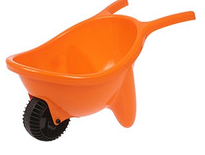 430.Smilšu rotaļlietu komplekts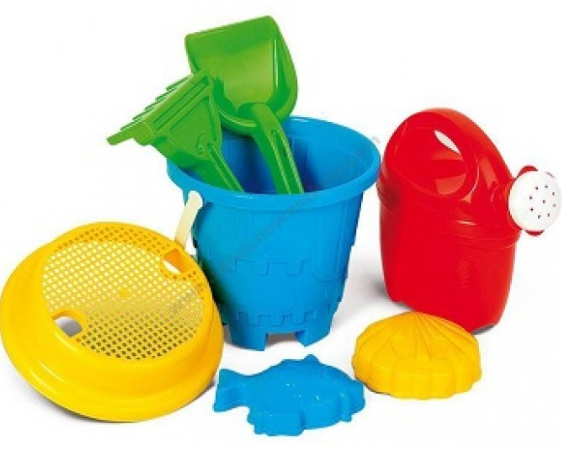 1231.Mašīnas (smilšu pārvadāšanai)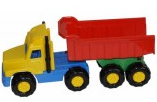 932.Smilšu dzirnaviņas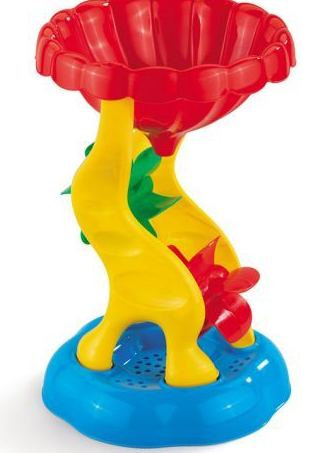 933.Grābeklītis, 73 cm garš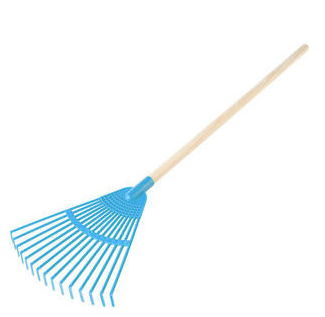 3634.Sniega lāpstas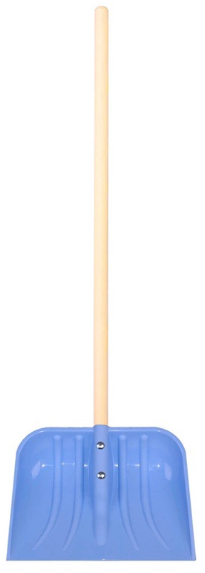 36II GALDA SPĒLESII GALDA SPĒLESII GALDA SPĒLESII GALDA SPĒLESII GALDA SPĒLES1.Galda spēle „Dambrete”		Spēles izmērs: 34*20*3 cm 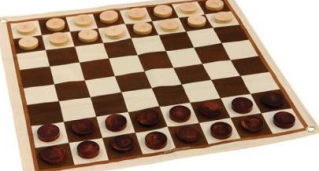 4N.p.k.Autors, nosaukums, izdevējiestādeAutors, nosaukums, izdevējiestādePlānotais eksemplāru skaitsPlānotais eksemplāru skaitsCena par vienību EUR bez PVNI DARBA BURTNĪCASI DARBA BURTNĪCASI DARBA BURTNĪCASI DARBA BURTNĪCASI DARBA BURTNĪCASI DARBA BURTNĪCAS1.Rakstu darbi pirmsskolas vecuma bērniem: Rakstām un zīmējam uz līnijām (3-5 gadi), Izdevniecība Kors NRakstu darbi pirmsskolas vecuma bērniem: Rakstām un zīmējam uz līnijām (3-5 gadi), Izdevniecība Kors NRakstu darbi pirmsskolas vecuma bērniem: Rakstām un zīmējam uz līnijām (3-5 gadi), Izdevniecība Kors N512.Rakstu darbi pirmsskolas vecuma bērniem: Rakstām un zīmējam rindiņās (3-5 gadi), Izdevniecība Kors NRakstu darbi pirmsskolas vecuma bērniem: Rakstām un zīmējam rindiņās (3-5 gadi), Izdevniecība Kors NRakstu darbi pirmsskolas vecuma bērniem: Rakstām un zīmējam rindiņās (3-5 gadi), Izdevniecība Kors N513.G.Andersone, R.Arājs, V.Drulle, I.Ikale, E.Krastiņa, E.Volāne „Raibā pasaule Skaitļi un pirkstiņdarbi”, Apgāds Zvaigzne ABC G.Andersone, R.Arājs, V.Drulle, I.Ikale, E.Krastiņa, E.Volāne „Raibā pasaule Skaitļi un pirkstiņdarbi”, Apgāds Zvaigzne ABC G.Andersone, R.Arājs, V.Drulle, I.Ikale, E.Krastiņa, E.Volāne „Raibā pasaule Skaitļi un pirkstiņdarbi”, Apgāds Zvaigzne ABC 344.„Matemātika mazuļiem Skaitļi 1-10” uzdevumu burtnīca bērnu attīstībai 4-5 gadi 2.daļa, SIA „Kors N”„Matemātika mazuļiem Skaitļi 1-10” uzdevumu burtnīca bērnu attīstībai 4-5 gadi 2.daļa, SIA „Kors N”„Matemātika mazuļiem Skaitļi 1-10” uzdevumu burtnīca bērnu attīstībai 4-5 gadi 2.daļa, SIA „Kors N”75. „Matemātika mazuļiem Ģeometriskas formas” uzdevumu burtnīca bērnu attīstībai 4-5 gadi 1.daļa, SIA „Kors N” „Matemātika mazuļiem Ģeometriskas formas” uzdevumu burtnīca bērnu attīstībai 4-5 gadi 1.daļa, SIA „Kors N” „Matemātika mazuļiem Ģeometriskas formas” uzdevumu burtnīca bērnu attīstībai 4-5 gadi 1.daļa, SIA „Kors N”76. „Mācāmies matemātiku” uzdevumu burtnīca bērnu attīstībai 5-6 gadi 1.,2.daļa SIA „Kors N” „Mācāmies matemātiku” uzdevumu burtnīca bērnu attīstībai 5-6 gadi 1.,2.daļa SIA „Kors N” „Mācāmies matemātiku” uzdevumu burtnīca bērnu attīstībai 5-6 gadi 1.,2.daļa SIA „Kors N”77.L.Alkmane, M. Alševska „Burti. Es rakstu” 6 gadi Mācību līdzeklis pirmsskolas vecuma bērniem Apgāds Zvaigzne ABC L.Alkmane, M. Alševska „Burti. Es rakstu” 6 gadi Mācību līdzeklis pirmsskolas vecuma bērniem Apgāds Zvaigzne ABC L.Alkmane, M. Alševska „Burti. Es rakstu” 6 gadi Mācību līdzeklis pirmsskolas vecuma bērniem Apgāds Zvaigzne ABC 78.Putre I., Treniņburtnīca. Rakstīšanas vingrinājumi. 5gadi, Zvaigzne ABCPutre I., Treniņburtnīca. Rakstīšanas vingrinājumi. 5gadi, Zvaigzne ABCPutre I., Treniņburtnīca. Rakstīšanas vingrinājumi. 5gadi, Zvaigzne ABC349.Putre I., Burti un vārdi. Treniņburtnīca 6 gadi, Zvaigzne ABCPutre I., Burti un vārdi. Treniņburtnīca 6 gadi, Zvaigzne ABCPutre I., Burti un vārdi. Treniņburtnīca 6 gadi, Zvaigzne ABC110.Putre I., Saskaitīšana un atņemšana. Treniņburtnīca 6-7 gadi, Zvaigzne ABCPutre I., Saskaitīšana un atņemšana. Treniņburtnīca 6-7 gadi, Zvaigzne ABCPutre I., Saskaitīšana un atņemšana. Treniņburtnīca 6-7 gadi, Zvaigzne ABC311.Andersone G., Arājs R., u.c.Raibā pasaule: Burti 6 – gadi Apgāds Zvaigzne ABCAndersone G., Arājs R., u.c.Raibā pasaule: Burti 6 – gadi Apgāds Zvaigzne ABCAndersone G., Arājs R., u.c.Raibā pasaule: Burti 6 – gadi Apgāds Zvaigzne ABC3412.M.Bluķe „Mana matemātika”, RaKa 2002M.Bluķe „Mana matemātika”, RaKa 2002M.Bluķe „Mana matemātika”, RaKa 20023413.I.Antiņa, D.Harčenoka „Mana darba burtnīca”, RaKa, 1999I.Antiņa, D.Harčenoka „Mana darba burtnīca”, RaKa, 1999I.Antiņa, D.Harčenoka „Mana darba burtnīca”, RaKa, 19993414.И.Фрoлова „Учимся писать „И.Фрoлова „Учимся писать „И.Фрoлова „Учимся писать „1915.Jautrā zīmulīša uzdevumi: Skaitļi un darbības 6-7 gadi, Zvaigzne ABCJautrā zīmulīša uzdevumi: Skaitļi un darbības 6-7 gadi, Zvaigzne ABCJautrā zīmulīša uzdevumi: Skaitļi un darbības 6-7 gadi, Zvaigzne ABC116.Jautrā zīmulīša uzdevumi: Burti un vārdi 7-8 gadi, Zvaigzne ABCJautrā zīmulīša uzdevumi: Burti un vārdi 7-8 gadi, Zvaigzne ABCJautrā zīmulīša uzdevumi: Burti un vārdi 7-8 gadi, Zvaigzne ABC117.Jautrā zīmulīša uzdevumi: Skaitļi un darbības 7-8 gadi, Zvaigzne ABCJautrā zīmulīša uzdevumi: Skaitļi un darbības 7-8 gadi, Zvaigzne ABCJautrā zīmulīša uzdevumi: Skaitļi un darbības 7-8 gadi, Zvaigzne ABC118.Jautrā zīmulīša uzdevumi: Labirinti 6-7 gadi, Zvaigzne ABCJautrā zīmulīša uzdevumi: Labirinti 6-7 gadi, Zvaigzne ABCJautrā zīmulīša uzdevumi: Labirinti 6-7 gadi, Zvaigzne ABC119.Jautrā zīmulīša uzdevumi: Burti un vārdi 6-7 gadi, Zvaigzne ABCJautrā zīmulīša uzdevumi: Burti un vārdi 6-7 gadi, Zvaigzne ABCJautrā zīmulīša uzdevumi: Burti un vārdi 6-7 gadi, Zvaigzne ABC120.Jautrā zīmulīša uzdevumi: Asini prātu 6-7 gadi, Zvaigzne ABCJautrā zīmulīša uzdevumi: Asini prātu 6-7 gadi, Zvaigzne ABCJautrā zīmulīša uzdevumi: Asini prātu 6-7 gadi, Zvaigzne ABC1II MĀCĪBU LĪDZEKĻIII MĀCĪBU LĪDZEKĻIII MĀCĪBU LĪDZEKĻIII MĀCĪBU LĪDZEKĻIII MĀCĪBU LĪDZEKĻIII MĀCĪBU LĪDZEKĻI1.Baumane A., Vingrinājumi un diktāti pareizas runas un rakstības veidošanai, Zvaigzne ABCBaumane A., Vingrinājumi un diktāti pareizas runas un rakstības veidošanai, Zvaigzne ABCBaumane A., Vingrinājumi un diktāti pareizas runas un rakstības veidošanai, Zvaigzne ABC12.Baumane A., Tabulas un attēli skaņu izrunai un diferencēšanai, Zvaigzne ABCBaumane A., Tabulas un attēli skaņu izrunai un diferencēšanai, Zvaigzne ABCBaumane A., Tabulas un attēli skaņu izrunai un diferencēšanai, Zvaigzne ABC13.Vorošilova J. , Teātra pulciņš pirmsskolā un sākumsskolā, RaKaVorošilova J. , Teātra pulciņš pirmsskolā un sākumsskolā, RaKaVorošilova J. , Teātra pulciņš pirmsskolā un sākumsskolā, RaKa14.Lejiņa G., Pirmie soļi veidošanā, RaKaLejiņa G., Pirmie soļi veidošanā, RaKaLejiņa G., Pirmie soļi veidošanā, RaKa15.Līdaka J., Lasu ar prieku, RaKaLīdaka J., Lasu ar prieku, RaKaLīdaka J., Lasu ar prieku, RaKa16.Antiņa I., Es mācos, darba burtnīca, 1 daļa, RaKaAntiņa I., Es mācos, darba burtnīca, 1 daļa, RaKaAntiņa I., Es mācos, darba burtnīca, 1 daļa, RaKa17.Antiņa I., Es mācos, darba burtnīca, 2 daļa, RaKaAntiņa I., Es mācos, darba burtnīca, 2 daļa, RaKaAntiņa I., Es mācos, darba burtnīca, 2 daļa, RaKa18.Antiņa I., Es mācos, skolotāja grāmata 1 daļa, RaKaAntiņa I., Es mācos, skolotāja grāmata 1 daļa, RaKaAntiņa I., Es mācos, skolotāja grāmata 1 daļa, RaKa19.Antiņa I., Es mācos, skolotāja grāmata 2 daļa, RaKaAntiņa I., Es mācos, skolotāja grāmata 2 daļa, RaKaAntiņa I., Es mācos, skolotāja grāmata 2 daļa, RaKa110.Geka S., Sociālās spēles, RaKaGeka S., Sociālās spēles, RaKaGeka S., Sociālās spēles, RaKa111.Gribu visu zināt 5-6 gadi. 300 aizraujoši uzdevumi, Zvaigzne ABCGribu visu zināt 5-6 gadi. 300 aizraujoši uzdevumi, Zvaigzne ABCGribu visu zināt 5-6 gadi. 300 aizraujoši uzdevumi, Zvaigzne ABC112.Sākam mācīties! Burti un skaitļi – interaktīvās digitālās darba lapas, LielvārdsSākam mācīties! Burti un skaitļi – interaktīvās digitālās darba lapas, LielvārdsSākam mācīties! Burti un skaitļi – interaktīvās digitālās darba lapas, Lielvārds113.Svirževska L., Attīstošās un izzinošās rotaļlietas pirmsskolas vecuma bērniem, AvotsSvirževska L., Attīstošās un izzinošās rotaļlietas pirmsskolas vecuma bērniem, AvotsSvirževska L., Attīstošās un izzinošās rotaļlietas pirmsskolas vecuma bērniem, Avots114.Saldava-Reice V., Gudrā ābece, RaKaSaldava-Reice V., Gudrā ābece, RaKaSaldava-Reice V., Gudrā ābece, RaKa115.Saldava-Reice V., Gudrā ābece, darba burtnīca, RaKaSaldava-Reice V., Gudrā ābece, darba burtnīca, RaKaSaldava-Reice V., Gudrā ābece, darba burtnīca, RaKa116.Saldava-Reice V., Gudrā ābece,  skolotāja grāmata,RaKaSaldava-Reice V., Gudrā ābece,  skolotāja grāmata,RaKaSaldava-Reice V., Gudrā ābece,  skolotāja grāmata,RaKa117.Ērmane S., Pa ceļam uz skolu. 50 uzdevumi bērniem, Latvija MedijiĒrmane S., Pa ceļam uz skolu. 50 uzdevumi bērniem, Latvija MedijiĒrmane S., Pa ceļam uz skolu. 50 uzdevumi bērniem, Latvija Mediji118.Es mācos burtus 4-5 gadi, Zvaigzne ABCEs mācos burtus 4-5 gadi, Zvaigzne ABCEs mācos burtus 4-5 gadi, Zvaigzne ABC119.Alševska M., Mana pirmā burtnīca. Mācies burtus, Zvaigzne ABCAlševska M., Mana pirmā burtnīca. Mācies burtus, Zvaigzne ABCAlševska M., Mana pirmā burtnīca. Mācies burtus, Zvaigzne ABC120.Bumbiere D., Jautrās atskaņas RaKaBumbiere D., Jautrās atskaņas RaKaBumbiere D., Jautrās atskaņas RaKa121.Tūbele S., “ Valodas traucējumu novērtēšana” , RaKaTūbele S., “ Valodas traucējumu novērtēšana” , RaKaTūbele S., “ Valodas traucējumu novērtēšana” , RaKa422.Raibā pasaule 6 gadi. Mana interaktīvā elektroniska grāmata, Zvaigzne ABCRaibā pasaule 6 gadi. Mana interaktīvā elektroniska grāmata, Zvaigzne ABCRaibā pasaule 6 gadi. Mana interaktīvā elektroniska grāmata, Zvaigzne ABC123.Raibā pasaule 6 gadi. Skolotāja grāmata, Zvaigzne ABCRaibā pasaule 6 gadi. Skolotāja grāmata, Zvaigzne ABCRaibā pasaule 6 gadi. Skolotāja grāmata, Zvaigzne ABC124.Purēns V., Skaitļotava, RaKaPurēns V., Skaitļotava, RaKaPurēns V., Skaitļotava, RaKa125.Tauriņa A., Vēro, vērtē, rīkojies, RaKaTauriņa A., Vēro, vērtē, rīkojies, RaKaTauriņa A., Vēro, vērtē, rīkojies, RaKa126.Purēns V., Kā izprast emocijas?, RaKaPurēns V., Kā izprast emocijas?, RaKaPurēns V., Kā izprast emocijas?, RaKa127.Epnere G., Spēles lasītpriekam, 1 daļa, RaKaEpnere G., Spēles lasītpriekam, 1 daļa, RaKaEpnere G., Spēles lasītpriekam, 1 daļa, RaKa128.Epnere G., Spēles lasītpriekam, 2 daļa, RaKaEpnere G., Spēles lasītpriekam, 2 daļa, RaKaEpnere G., Spēles lasītpriekam, 2 daļa, RaKa129.Epnere G., Burtotava, RaKaEpnere G., Burtotava, RaKaEpnere G., Burtotava, RaKa130.Līdaka J., Kur pazūd garumzīmes, 1 grāmata, RaKaLīdaka J., Kur pazūd garumzīmes, 1 grāmata, RaKaLīdaka J., Kur pazūd garumzīmes, 1 grāmata, RaKa131.Līdaka J., Kur pazūd garumzīmes, 2 grāmata, RaKaLīdaka J., Kur pazūd garumzīmes, 2 grāmata, RaKaLīdaka J., Kur pazūd garumzīmes, 2 grāmata, RaKa132.Tropa I., Saklausām skaņas vārdos, RaKaTropa I., Saklausām skaņas vārdos, RaKaTropa I., Saklausām skaņas vārdos, RaKa133.Lomovceva S., Es mācos runāt latviski. Krāsaini stāstiņi ar uzdevumiem, Zvaigzne ABCLomovceva S., Es mācos runāt latviski. Krāsaini stāstiņi ar uzdevumiem, Zvaigzne ABCLomovceva S., Es mācos runāt latviski. Krāsaini stāstiņi ar uzdevumiem, Zvaigzne ABC134.Eglīte I., Latviešu valoda. Pirmā mācību grāmata, Zvaigzne ABCEglīte I., Latviešu valoda. Pirmā mācību grāmata, Zvaigzne ABCEglīte I., Latviešu valoda. Pirmā mācību grāmata, Zvaigzne ABC135.Beļko J., Zinātniskie eksperimenti, AvotsBeļko J., Zinātniskie eksperimenti, AvotsBeļko J., Zinātniskie eksperimenti, Avots136.Beļko J., Zinātniskie eksperimenti 2, AvotsBeļko J., Zinātniskie eksperimenti 2, AvotsBeļko J., Zinātniskie eksperimenti 2, Avots137.Andersone G., Lasīsim pa zilbēm “ Kā pūce uzzināja, kas ir diena”, Zvaigzne ABC Andersone G., Lasīsim pa zilbēm “ Kā pūce uzzināja, kas ir diena”, Zvaigzne ABC Andersone G., Lasīsim pa zilbēm “ Kā pūce uzzināja, kas ir diena”, Zvaigzne ABC 138.Andersone G., Lasīsim pa zilbēm “ Pasaka par skudru, kas gribēja būt viena”, Zvaigzne ABCAndersone G., Lasīsim pa zilbēm “ Pasaka par skudru, kas gribēja būt viena”, Zvaigzne ABCAndersone G., Lasīsim pa zilbēm “ Pasaka par skudru, kas gribēja būt viena”, Zvaigzne ABC139.Andersone G., Lasīsim pa zilbēm “ Pasaka par vardi, kas gribēja lidot”, Zvaigzne ABCAndersone G., Lasīsim pa zilbēm “ Pasaka par vardi, kas gribēja lidot”, Zvaigzne ABCAndersone G., Lasīsim pa zilbēm “ Pasaka par vardi, kas gribēja lidot”, Zvaigzne ABC1III NOŠU IZDEVUMIIII NOŠU IZDEVUMIIII NOŠU IZDEVUMIIII NOŠU IZDEVUMIIII NOŠU IZDEVUMIIII NOŠU IZDEVUMI1.Jakušina E., Kā tas nākas + CD, RaKaJakušina E., Kā tas nākas + CD, RaKaJakušina E., Kā tas nākas + CD, RaKa12.Pizāns V., Smaidīgais pavasaris, RaKaPizāns V., Smaidīgais pavasaris, RaKaPizāns V., Smaidīgais pavasaris, RaKa13.Jakušina E., Mīļajam draudziņam, RaKaJakušina E., Mīļajam draudziņam, RaKaJakušina E., Mīļajam draudziņam, RaKa14.CD latviešu danči, Latviešu tautas mūzikas kolekcijaCD latviešu danči, Latviešu tautas mūzikas kolekcijaCD latviešu danči, Latviešu tautas mūzikas kolekcija1IV UZSKATES LĪDZEKĻIIV UZSKATES LĪDZEKĻIIV UZSKATES LĪDZEKĻIIV UZSKATES LĪDZEKĻIIV UZSKATES LĪDZEKĻIIV UZSKATES LĪDZEKĻI11Sporta veidi (16 apmācības kartiņas),Izdevējs Prof-Press Sporta veidi (16 apmācības kartiņas),Izdevējs Prof-Press 12.2.Sēnes un ogas (16 apmācības kartiņas), Izdevējs Prof-PressSēnes un ogas (16 apmācības kartiņas), Izdevējs Prof-Press13.3.Noteikumi mazajam kājāmgājējam (16 apmācības kartiņas), Izdevējs Prof-PressNoteikumi mazajam kājāmgājējam (16 apmācības kartiņas), Izdevējs Prof-Press14.4.Drošības noteikumi (16 apmācības kartiņas), Izdevējs Prof-PressDrošības noteikumi (16 apmācības kartiņas), Izdevējs Prof-Press15.5.Dārzeņi un augļi (16 apmācības kartiņas), Izdevējs Prof-PressDārzeņi un augļi (16 apmācības kartiņas), Izdevējs Prof-Press16.6.Krāsas (16 apmācības kartiņas), Izdevējs Prof-PressKrāsas (16 apmācības kartiņas), Izdevējs Prof-Press17.7.Ābece (16 apmācības kartiņas), Izdevējs Prof-PressĀbece (16 apmācības kartiņas), Izdevējs Prof-Press18.8.Transports (16 apmācības kartiņas), Izdevējs Prof-PressTransports (16 apmācības kartiņas), Izdevējs Prof-Press19.9.Mājdzīvnieki un putni (16 apmācības kartiņas), Izdevējs Prof-PressMājdzīvnieki un putni (16 apmācības kartiņas), Izdevējs Prof-Press110.10.Puķes (16 apmācības kartiņas), Izdevējs Prof-PresPuķes (16 apmācības kartiņas), Izdevējs Prof-Pres111.11.Putni (16 apmācības kartiņas), Izdevējs Prof-PressPutni (16 apmācības kartiņas), Izdevējs Prof-Press112.12.Cipari un figūras (16 apmācības kartiņas), Izdevējs Prof-PressCipari un figūras (16 apmācības kartiņas), Izdevējs Prof-Press113.13.Uzvedības mācība mazuļiem (16 apmācības kartiņas), Izdevējs Prof-PressUzvedības mācība mazuļiem (16 apmācības kartiņas), Izdevējs Prof-Press114.14.Apģērbs (16 apmācības kartiņas), Izdevējs Prof-PressApģērbs (16 apmācības kartiņas), Izdevējs Prof-Press115.15.Kukaiņi (16 apmācības kartiņas), Izdevējs Prof-PressKukaiņi (16 apmācības kartiņas), Izdevējs Prof-Press116.16.Gadalaiki. Dabas parādības. Diennakts laiki (16 apmācības kartiņas), Izdevējs Prof-PressGadalaiki. Dabas parādības. Diennakts laiki (16 apmācības kartiņas), Izdevējs Prof-Press117.17.Koki (16 apmācības kartiņas), Izdevējs Prof-PressKoki (16 apmācības kartiņas), Izdevējs Prof-Press118.18.Latvijas zvēri (16 apmācības kartiņas), Izdevējs Prof-PressLatvijas zvēri (16 apmācības kartiņas), Izdevējs Prof-Press119.19.Iepazīsti profesijas!, Izdevniecība: J.L.V. SIAIepazīsti profesijas!, Izdevniecība: J.L.V. SIA120.20.Ciparu kartītes, Izdevniecība Zvaigzne ABCCiparu kartītes, Izdevniecība Zvaigzne ABC121.21.Plakāts „Meteņi”Plakāts „Meteņi”122.22.Plakāts „Trauki”Plakāts „Trauki”123.23.Kalendārs. Laika apstākļi. Interaktīvais plakātsKalendārs. Laika apstākļi. Interaktīvais plakāts1V DIDAKTISKĀS SPĒLESV DIDAKTISKĀS SPĒLESV DIDAKTISKĀS SPĒLESV DIDAKTISKĀS SPĒLESV DIDAKTISKĀS SPĒLESV DIDAKTISKĀS SPĒLES1.1.Zīlēna skola: Figūras un ceļa zīmes, Izdevniecība Zvaigzne ABCZīlēna skola: Figūras un ceļa zīmes, Izdevniecība Zvaigzne ABC12.2.Zīlēna skola: Naudas zīmes. Eiro un centiIzdevniecība Zvaigzne ABCZīlēna skola: Naudas zīmes. Eiro un centiIzdevniecība Zvaigzne ABC13.3. Puzle 165 „Aicinām apceļot Latviju!”, Ražotājs Amber Puzzle Puzle 165 „Aicinām apceļot Latviju!”, Ražotājs Amber Puzzle14.4.Spēle „Iepazīsti Latviju”, Ražotājs Cita RīgaSpēle „Iepazīsti Latviju”, Ražotājs Cita Rīga15.5.Spēle „Iepazīsti Latviju... Personības”, Ražotājs Cita RīgaSpēle „Iepazīsti Latviju... Personības”, Ražotājs Cita Rīga16.6.Spēle „Ceļotājs Rūdis grib zināt. Kā radās Latvija?”, Ražotājs Cita RīgaSpēle „Ceļotājs Rūdis grib zināt. Kā radās Latvija?”, Ražotājs Cita Rīga17.7.Puzle 165 „Latvijas novadi tautastērpi”, Ražotājs Amber PuzzlePuzle 165 „Latvijas novadi tautastērpi”, Ražotājs Amber Puzzle18.8.Spēle-puzle „Latvijas valsts simboli”, Ražotājs Cita RīgaSpēle-puzle „Latvijas valsts simboli”, Ražotājs Cita Rīga19.9.Spēle „Ciparu domino”Spēle „Ciparu domino”110.10.Spēle „Burti un bildes”Spēle „Burti un bildes”111.11.Spēle „Vārdi un bildes”Spēle „Vārdi un bildes”112.12.Logopēdisko spēļu sērija „Mīklu loto – mācāmies pareizi izrunāt skaņu „r””Logopēdisko spēļu sērija „Mīklu loto – mācāmies pareizi izrunāt skaņu „r””113.13.Interaktīvais laikapstākļu kalendārs, Zvaigzne ABCInteraktīvais laikapstākļu kalendārs, Zvaigzne ABC1